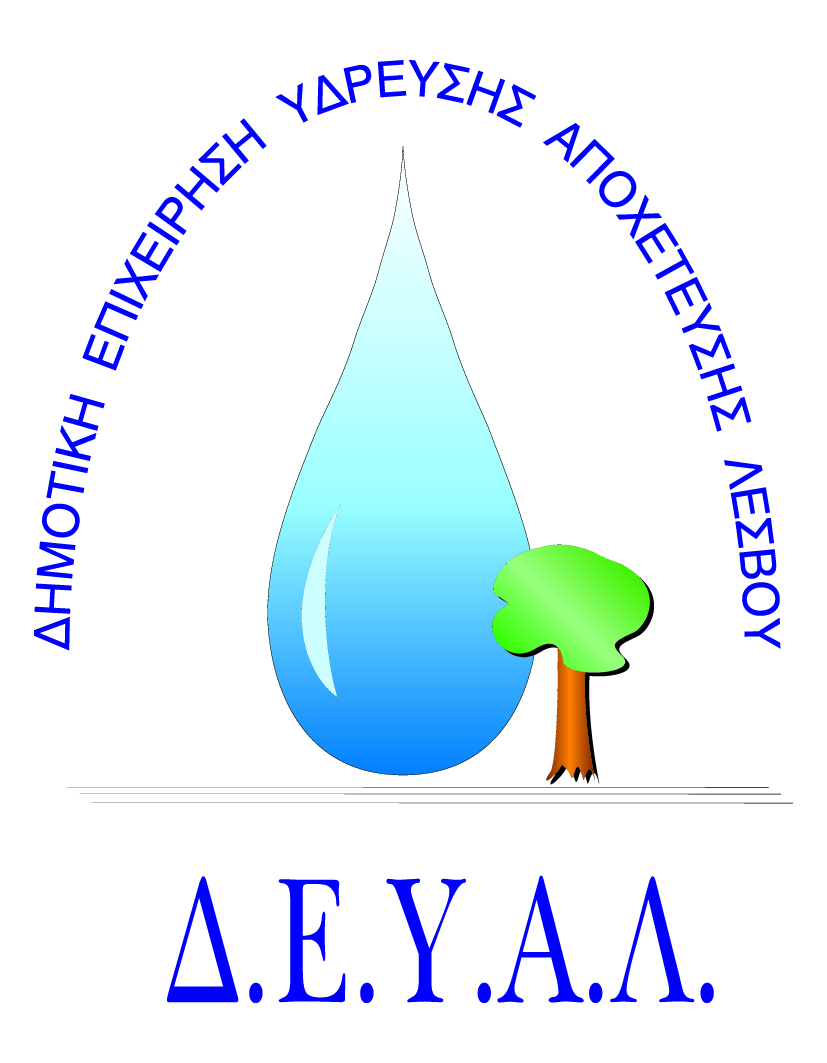 ΔΙΑΔΗΜΟΤΙΚΗ ΕΠΙΧΕΙΡΗΣΗ                                                           Ημερομηνία 24-04-2024ΥΔΡΕΥΣΗΣ ΑΠΟΧΕΤΕΥΣΗΣ                                             ΛΕΣΒΟΥ                                                                                                          Προς                                                                                                          Δ.Ε.Υ.Α. ΛέσβουΕΝΤΥΠΟ 1  -  ΟΙΚΟΝΟΜΙΚΗ ΠΡΟΣΦΟΡΑ	Προς Υπογραφή Προσφέροντος ή Εκπροσώπου του……………………………………………………… Όνομα υπογράφοντος……………………………………………….Αρ. Δελτίου Ταυτότητας/ΔιαβατηρίουΥπογράφοντος………………………………………………..Ιδιότητα υπογράφοντος…………………………………………… ΘΕΜΑ:        Προμήθεια ελαστικών για το Υπ. όχημα με αρ. κυκλ. ΜΥΖ 7335Αρ. πρωτ.: 4315/24-04-2024Α/ΑΠΟΣΟΤΗΤΑΠΕΡΙΓΡΑΦΗΤΙΜΗ ΜΟΝ. ΚΟΣΤΟΣ14ΕΛΑΣΤΙΚΑ ΔΙΑΣΤΑΣΕΩΝ 205 / 80 / R16ΔΕΙΚΤΗΣ ΦΟΡΤΙΟΥ: 104 Ή ΑΝΩΤΕΡΟ
ΒΑΡΕΟΣ ΤΥΠΟΥ XL (EXTRA LOAD)*ΤΙΜΗ ΜΕ ΤΟΠΟΘΕΤΗΣΗ, ΝΕΑ ΒΑΛΒΙΔΑ ΚΑΙ ΖΥΓΟΣΤΑΘΜΙΣΗΚΑΘΑΡΗ ΑΞΙΑΚΑΘΑΡΗ ΑΞΙΑΚΑΘΑΡΗ ΑΞΙΑΚΑΘΑΡΗ ΑΞΙΑΦΠΑ 17%ΦΠΑ 17%ΦΠΑ 17%ΦΠΑ 17%ΣΥΝΟΛΟΣΥΝΟΛΟΣΥΝΟΛΟΣΥΝΟΛΟΠαραγωγής εταιρίας μέλους του Οργανισμού Ευρωπαίων Κατασκευαστών Ελαστικών και Γόμας (E.T.R.M.A.) και του Τεχνικού Οργανισμού Ευρωπαϊκών Ελαστικών και Ζαντών (E.T.R.T.O.) και να ικανοποιεί τους Ευρωπαϊκούς Κανονισμούς ECE Regulation Nο.75 (Tyres for motor cycles), ECE Regulation Nο.54, ECE Regulation Nο.30, ECE Regulation Nο.117 (Rolling sound & EU Tyre Labelling Regulation 1222/2009) όπως αυτοί συμπληρώθηκαν ή τροποποιήθηκαν και ισχύουν έως σήμερα.Παραγωγής εταιρίας μέλους του Οργανισμού Ευρωπαίων Κατασκευαστών Ελαστικών και Γόμας (E.T.R.M.A.) και του Τεχνικού Οργανισμού Ευρωπαϊκών Ελαστικών και Ζαντών (E.T.R.T.O.) και να ικανοποιεί τους Ευρωπαϊκούς Κανονισμούς ECE Regulation Nο.75 (Tyres for motor cycles), ECE Regulation Nο.54, ECE Regulation Nο.30, ECE Regulation Nο.117 (Rolling sound & EU Tyre Labelling Regulation 1222/2009) όπως αυτοί συμπληρώθηκαν ή τροποποιήθηκαν και ισχύουν έως σήμερα.Παραγωγής εταιρίας μέλους του Οργανισμού Ευρωπαίων Κατασκευαστών Ελαστικών και Γόμας (E.T.R.M.A.) και του Τεχνικού Οργανισμού Ευρωπαϊκών Ελαστικών και Ζαντών (E.T.R.T.O.) και να ικανοποιεί τους Ευρωπαϊκούς Κανονισμούς ECE Regulation Nο.75 (Tyres for motor cycles), ECE Regulation Nο.54, ECE Regulation Nο.30, ECE Regulation Nο.117 (Rolling sound & EU Tyre Labelling Regulation 1222/2009) όπως αυτοί συμπληρώθηκαν ή τροποποιήθηκαν και ισχύουν έως σήμερα.ΕΠΙΛΟΓΗ:ΕΠΙΛΟΓΗ:Παραγωγής εταιρίας μέλους του Οργανισμού Ευρωπαίων Κατασκευαστών Ελαστικών και Γόμας (E.T.R.M.A.) και του Τεχνικού Οργανισμού Ευρωπαϊκών Ελαστικών και Ζαντών (E.T.R.T.O.) και να ικανοποιεί τους Ευρωπαϊκούς Κανονισμούς ECE Regulation Nο.75 (Tyres for motor cycles), ECE Regulation Nο.54, ECE Regulation Nο.30, ECE Regulation Nο.117 (Rolling sound & EU Tyre Labelling Regulation 1222/2009) όπως αυτοί συμπληρώθηκαν ή τροποποιήθηκαν και ισχύουν έως σήμερα.Παραγωγής εταιρίας μέλους του Οργανισμού Ευρωπαίων Κατασκευαστών Ελαστικών και Γόμας (E.T.R.M.A.) και του Τεχνικού Οργανισμού Ευρωπαϊκών Ελαστικών και Ζαντών (E.T.R.T.O.) και να ικανοποιεί τους Ευρωπαϊκούς Κανονισμούς ECE Regulation Nο.75 (Tyres for motor cycles), ECE Regulation Nο.54, ECE Regulation Nο.30, ECE Regulation Nο.117 (Rolling sound & EU Tyre Labelling Regulation 1222/2009) όπως αυτοί συμπληρώθηκαν ή τροποποιήθηκαν και ισχύουν έως σήμερα.Παραγωγής εταιρίας μέλους του Οργανισμού Ευρωπαίων Κατασκευαστών Ελαστικών και Γόμας (E.T.R.M.A.) και του Τεχνικού Οργανισμού Ευρωπαϊκών Ελαστικών και Ζαντών (E.T.R.T.O.) και να ικανοποιεί τους Ευρωπαϊκούς Κανονισμούς ECE Regulation Nο.75 (Tyres for motor cycles), ECE Regulation Nο.54, ECE Regulation Nο.30, ECE Regulation Nο.117 (Rolling sound & EU Tyre Labelling Regulation 1222/2009) όπως αυτοί συμπληρώθηκαν ή τροποποιήθηκαν και ισχύουν έως σήμερα.ΝΑΙΟΧΙ